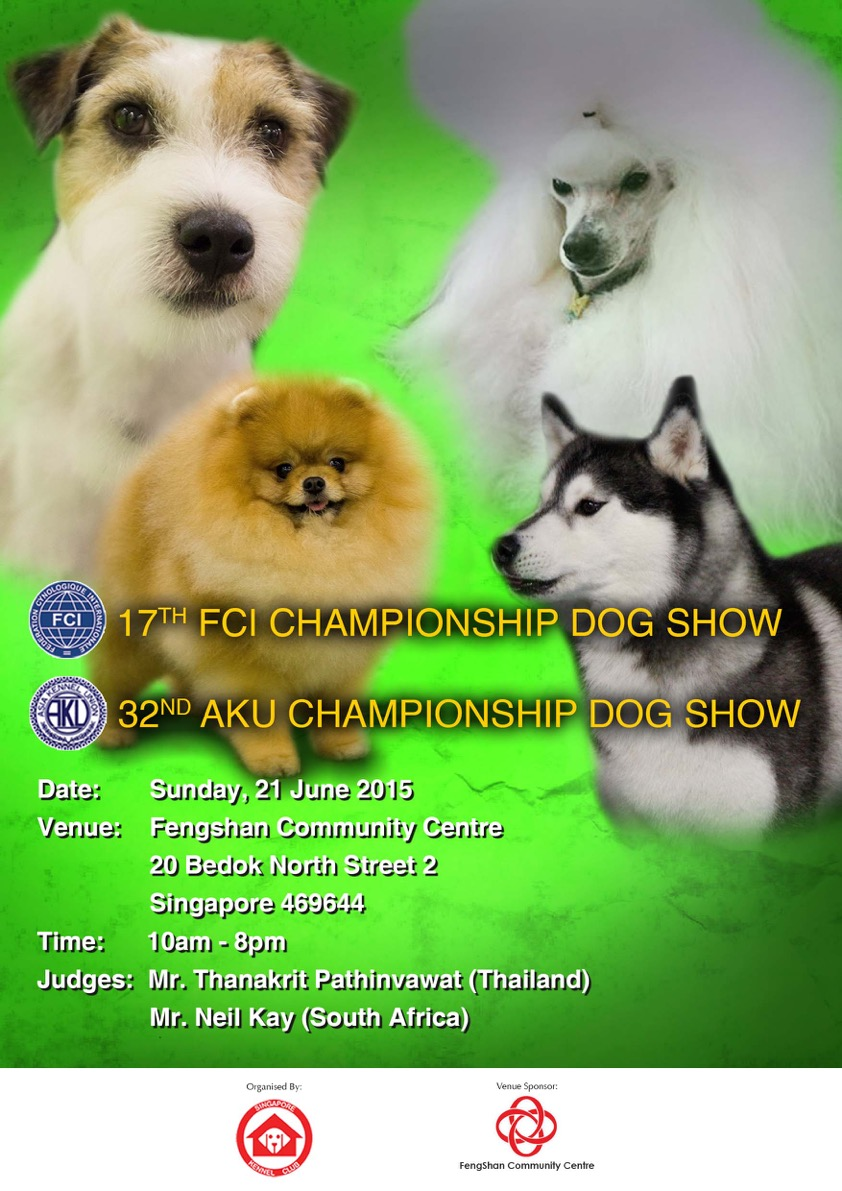 The Schedule Provided Is Only An Approximate Guideline.Exhibitors Are Urged To Keep An Eye On The Ring.17th FCI INTERNATIONAL CACIB DOG SHOW32nd AKU CHAMPIONSHIP DOG SHOWTIME SCHEDULESHOW OFFICIALSShow Manager	                …………… Mr. Keith Cheow		Committee Members		  ……………  Mr. Henry Yap 					      Mr. Patrick Tan      Ms. Gaynor Teh      Ms. Nicole Lee      Ms. Juliet TohRing Steward  -  Melodie Pok (17th FCI International CACIB Dog Show)		- Eileen Loh      (32nd AKU Championship Dog Show)Stewards         - Chan, Siew Kheng, Evelyn The Show Chairman, Show Manager and Show Committee members wish to thank all the volunteers who so kindly assisted in making this Show possibleMR. NEIL KAY ()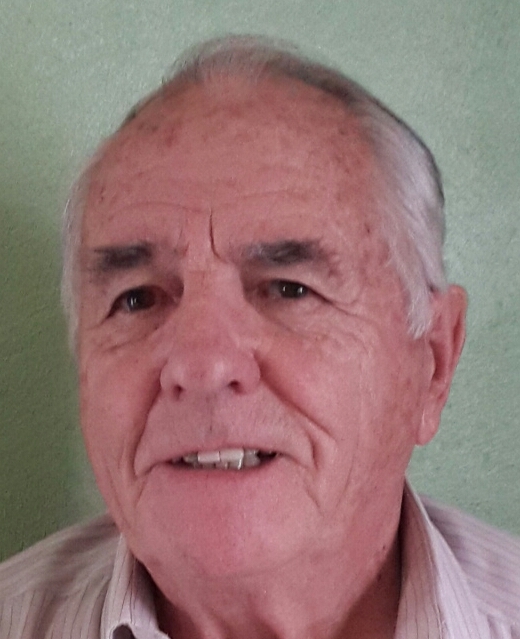 Neil Kay has spent his entire life with Show dogs, as both his parents were very involved.He has been involved in the ‘political’ side of Show dogs, having been a Chairman at both the All Breeds, Specialist Clubs and at Championship Shows.  For his dedication in furthering the interests of the Kennel Union of South Africa (KUSA), he was awarded the honour of Life Vice President of KUSA. Together with his wife Janet, he has had a very successful Dog Show career, having bred and won Best In Show with Long Haired Dachshunds, Whippets and Chinese Crested and in addition has made Champions in other breeds including Ridgebacks, Smooth Fox Terriers and Boxers.  Their greatest achievement was to win the South Africa Dog Of The Year award with a homebred Whippet, the only Whippet ever to achieve this honour.Neil has judged Championship Shows in , , , , , ,  and the .  In addition, he has judged in all the countries in  that hold Dog Shows.Currently, he is campaigning a Longhaired Dachshund and a Pomeranian.  He remains in constant demand at South African Shows as a judge of all varieties.MR. THANAKRIT PATHINYAWAT ()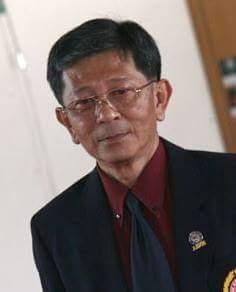 Mr. Thanakrit Pathinyawat is a Barrister at Law in .He is a Pomeranian breeder and his kennel name is “P.T. Pomeranian House”.  He had bred more than fifty (50) Pomeranians. He had an interest in showing dogs and started in 1992.  With his chosen breed, the Pomeranian, he had over a long period achieved several high honors. He had handled his home bred Pomeranians in a number of Shows in He started his judging career in 1997 and travelled throughout  to judge at All Breeds Open Shows.  He was approved by the Kennel Club of Thailand to award CC’s for the Pomeranian in 2001 and was approved as an FCI All Breeds Judge in 2010.Mr. Thanakrit Pathinyawat was also the President of the Pomeranian Club of Thailand and the Secretary of the Thai Ridgeback Dog Development Club.From 2001 to 2005, he served as the Registrar of the Kennel Club of Thailand.  For four (4) years, i.e. from 2005 to 2009, he was the Secretary of the Judges’ Committee. He was the Assistant Secretary General of the Kennel Club of Thailand from 2007 to 2009.  Currently, he is the Assistant Chairman of the Judges’ Committee. ACKNOWLEDGEMENTSWe extend our heartfelt and immense gratitude to everyone who has contributed in any way to our administration, education and promotions / publicity. Without the commendable and tireless support of our sub-committes, members and helpers, we would not have been able to do the work that we do.FENGSHAN COMMUNITY CLUB – For allowing us the use of their Multi-Purpose Hall and for all their support and understanding throughout the planning and execution stages.ALL STEWARDS – For giving us their time and ensuring the smooth flow of the 17th. FCI International CACIB Dog Show and 32nd  AKU Championship Dog Show.ALL MEMBERS – For cooperating and adhering to the benching arrangements, participating in the Second Show of 2015 and making them memorable ones.  THE STAFF – Who had worked relentlessly in the planning stages, undertaking every task that was assigned to them and attending to administrative matters.AND ALL THOSE WHO HELPED IN  OR ANOTHER AND WHOSE NAMES MAY HAVE INADVERTENTLY BEEN OMITTEDDOG SHOWA dog show is something like a beauty contest.Every breed has a written standard that describes what the head of a particular breed should look like, its body, forelegs, hind legs, tail placement etc.  In other words, the breed standards describe what a perfect specimen of a breed should look like, from head to toe.The Judge compares the dog that he/she is judging with a perfect specimen according to his/her interpretation of the standard.  The Judge’s interpretation of the standard can vary, and that is why a dog that has won at a previous Show may not win at a following Show under another Judge.  This makes Dog Shows all the more interesting.In addition to the dog’s conformation, the Judge also looks at his movement, which must not be faulty.  He/She makes the dog gait away from him/her to see the action of the hindquarters; across the ring, to see if his movement has sufficient drive and power and towards him/her to see the action of the front legs.Temperament is also taken into account.  A dog that is nervous and shies away from the Judge, or one which tries to bite him/her is penalized.In order for the dog to give his best in the ring, he must be handled well and classes are held by the SKC in Show handling.  Bad handling can ruin the chances of a good dog.SKC organises FCI International Shows, AKU Championship Shows and SKC Championship shows where the FCI CACIB, the AKU Challenge Award and the SKC Challenge Certificates (CCs) are offered.  At an FCI International Show, the CACIB and CCs are awarded to qualifying dogs.  At an AKU Championship Show, the AKU Challenge Award is awarded to 3 Best In Group winners and CCs are awarded to qualifying dogs.  At an SKC Championship show, CCs are awarded to qualifying dogs. These are special awards that are given to the best of each sex of a breed but only if the Judge thinks that the exhibit is worthy of being an International, AKU Asian and/or Singapore Champion. The judge may withhold a CACIB, AKU-CA or the C.C. Prizes will be awarded as follows: -1 dog in a Class			                :	1st prizeLess than 5 exhibits in a Class		:	1st and 2nd prizes5 or more exhibits in a Class		:	1st, 2nd and 3rd prizesN.B.	Despite the fact that the ‘First Prize’ can be awarded if there is only one dog in a Class, should the Judge consider that the exhibit is not up to the standard, he may withhold the prize or award a Second Prize instead of the First Prize. Similarly, the Judge may withhold the FCI CACIB, AKU Challenge Award or Challenge Certificates if she/he thinks otherwise.JUNIOR HANDLINGThe Junior Handler need not be a relative of the owner of the dog.  The Junior Handler should be capable of controlling the dog he/she is showing (i.e. small children should not be entered with very large dogs that they cannot manage).  For the sake of fairness to other competitors, any dog that is not under reasonable control by its handler will be withdrawn from competition by the stewards.HANDLING IN THE RINGIt should be specially noted that children under the age of 12 will not be allowed to handle except in the Junior Handling Class, unless they can satisfy the stewards that they are capable of exhibiting the dog correctly.NOTICE TO EXHIBITORS AND OTHERSDO’SDo collect your Prize Cards and Challenge Certificates of previous shows from the announcer’s table.Do help keep the place (inside and outside) as clean when we leave as when we arrive.Do please check that your Entries are correct in the Show Programme. (If not, report earliest to the Show Secretary).Do remember that all exhibits must at all times be controlled on a leash, including in the Show Ring, except during Obedience demonstrations.Do remember the S.K.C. Ruling that every dog in the ring must be handled by a separate individual i.e. no person may handle more than one dog in the ring at the same time. Exhibits will not be allowed in the judging ring at any time except when required for showing.DONT’SDon’t expect to win a “Best In Show” the first time you exhibit.Don’t overlook the fact that all exhibitors cannot be winners.Don’t fail to compare carefully your exhibit with the winners. It may be the means of your seeing where your dog fails.Don’t be a bad sport and grouse at the judge. You entered to get the judge’s opinion, so let it rest at that.Don’t forget a great essential to showing is proper training. An exhibit that has not been trained has no chance in strange company and will sadly disappoint you with its deportment in the ring if you failed in this aspect.Don’t remove your dog from its location in the paddock, except when required in the show ring or for purposes of being exercised, which should not be longer than 10 minutes at any one time.Don’t remove your dog from the show before the end of the show. The public pay to see your dog and expects to see all exhibits to make their own comparisons and they want to see the non-winners as well as the winners.Don’t leave your dog unattended. The S.K.C. and the show organizers will not he held responsible if any dog strays or is found to be missing from the show premises.Don’t forget that the committee earnestly seeks your active co-operation to ensure a successful show and asks that you do your part to carry out all regulations.Don’t pat or touch a strange dog. It may bite you.POINT SYSTEM FOR SKC CHAMPION TITLE1 to 2 dogs/bitches present in the Breed at the show  = 10 points       3 dogs/bitches present in the Breed at the show	= 15 points       4 and above dogs/bitches present in the Breed at the show = 20pts       The points for the Challenge Certificate winners (“Challenge Winner”) will be based on the total number of exhibits of the same sex present in the Breed at the show, beaten in accordance to the above schedule.Where the Challenge Winner takes the Best Of Breed (BOB), then he/she is entitled to the maximum 20 points, if his/her points were lesser than its CC points.Where there is/are no exhibit/s in the Special Class, the Challenge Winners will compete for BOB. The BOB winner will be entitled to the same points as the opposite sex, if its points are lower than the other.When an exhibit from the Specials Class wins BOB, its 20 points will go towards its Grand Champion title.When there is only one exhibit in the breed, the Challenge Certificate points will be 10 and the dog/bitch will be eligible to compete for Best in Group.The maximum points that can be won at each Championship Show are 20 points.Subject to the Governing Council’s confirmation, the SKC Champion title shall be awarded when a dog/bitch has accumulated 60 pointsThese 60 points must have been awarded by 3 different judges.Subject to the Governing Council’s confirmation, the Grand Champion title shall be awarded when a dog or a bitch has accumulated 200 points from Challenge Certificates and BOB and 1 Best in Show.awards AND TITLES for fci INTERNATIONAL dog showThe FCI CACIB is presented to qualified dogs. The only dogs which can be taken into consideration for the CACIB are those which have been awarded "EXCELLENT 1st" in the INTERMEDIATE, OPEN AND CHAMPION CLASSES. A CACIB can only be awarded if the said dog has been assessed as being of superior quality.  The CACIB is not automatically and compulsorily linked to the EXCELLENT 1ST.The Reserve CACIB is awarded to the second best dog which was given the qualification "EXCELLENT" for the above mentioned Classes. It is however not compulsory to award the Reserve CACIB. The judge awards CACIB and RESERVE CACIB according to the quality of the dogs. Only one judge for each sex and breed carries out the granting of all awards, including CACIB, and this judge shall be appointed in advance.4 CACIB’s awarded by 4 different judges from 3 countries, entitles the dog to an International Champion title.Please note that FCI no longer send the CACIB Certificates to NCOs. You may visit FCI website to download the official copy of the CACIB Certificates.awards AND TITLES for AKU CHAMPIONSHIP dog showAKU Challenge Awards are presented to 3 GROUP WINNERS in each GROUP. 3 AKU Challenge Awards presented by 3 different judges entitles the dog to the AKU Asian Champion title.  DEFINITION OF CLASSESClasses in which the CACIB cannot be awarded.- Puppy Class (from 6 to 9 months)-- Junior Class (from 9 to 18 months)-- Veteran Class (from 8 years and above)-Classes in which the CACIB can be awarded- Intermediate class (from 15 to 24 months)-- Open Class (15 months and over)-- Champion Class (All SKC CHAMPIONS over 15 months and                                          Not exceeding 8 years old are required to compete in this Class)The word ‘dog’ where applicable also includes bitches.LIST OF BREEDS RECOGNIZED BYFEDERATION CYNOLOGIQUE INTERNATIONALE(THE COMPREHENSIVE LIST IS AVAILABLE AT www.fci.be)SHOW ENTRIESThe following is the key to the information contained in the details of each entry: -DOG’S NAME; SEX; SIRE’S NAME; DAM’S NAME; WHETHER SINGAPORE WHELPED (SW) OR IMPORTED (IMP); DATE OF WHELPING; NAME OF BREEDER.‘NAF ‘ after a dog’s name indicates that its Name has been applied for and application for registration has been duly received by the SKC.‘TAF’ after a dog’s name indicates that a Transfer has been applied for to register the dog in the exhibitor’s name.	~ ~ ~ ~ ~ ~ ~ ~ ~ ~ ~ ~ ~ ~ ~ ~ ~ ~ ~ ~ ~ ~ ~ ~ ~ ~ ~ ~ ~ ~ ~ ~ ~ ~ ~ ~ ~ ~ ~ ~ ~  * 17TH FCI INTERNATIONAL CACIB DOG SHOW ** 32ND AKU CHAMPIONSHIP DOG SHOW *GROUP 1BORDER COLLIEOpen Dog1	Chikako Hedison	INT.AM.CH.BAYSHORE’S HAYLEY’S COMET OF NAHROF.DINT.AUS.AM.GR.CH.BORDER LANE JP TALISMAN FOREVER – AM.CH.AVATARS SPELLBINDER BAYSHORE	Imp JP. 05.01.2009 Caroline Woods & Frank Baylys(Champion Class in FCI Show)GERMAN SHEPHERDJunior Dog2	Poh Chey Huat	CHINO OF RUI HAN KENNEL. D.GORDON DU CLOS DE PATMISAND – ANNA VOM HAU UEI STRONG	Imp TWN. 15.04.2014 Xu Zhi HaoOpen Dog3	Nichol Tan Liat Haw	KODI VON ARLETT. D.	DUX DE INTERCANINA – USSI VON BUCHONIA	Imp GER. 25.06.2009 Margit Van DorssenIntermediate Bitch4	Nichol Tan Liat Haw	YAIZA VON ARLETT. B.NAF	PEPE VOM KUCKUCKSLAND – SYLVIE VON ARLETT	Imp GER. 28.09.2013 Margit Van DorssenROUGH COLLIEIntermediate Dog5	Randy Seow Kuan Ling	CATHGARRY WINTER N LOVIN IT. D.	ALBERMAYNE MID WINTER – CATHGARRY OH SO GORJUS	Imp AUS. 03.10.2013 Mrs Kath Drew & Mrs S Bonavita(Intermediate Class in FCI Show Only)SHETLAND SHEEPDOGJunior Dog6	Jazzmine Ng Ai Choo		LURIKEEN LETS BE NORTI OF ARISTOMILAGO. D.	LURIKEEN I DIDN’T DO IT – CH.LURIKEEN LITTLE MISS NORTI	Imp AUS. 24.05.2014 Mrs J Harris & Miss A StantonChampion Dog (Intermediate)7	Amanda Lim Si Min	SG.CH.HUBSVILLE ON THE ROCKS. D.	AM.GR.CH.MISTYBROOKS MILAGROS GQ – HUBSVILLE 	NEW REVELATION	SW. 26.11.2013 Hubert Tan Kah Imm Champion Dog (Singapore Whelped)8	Robby Sucipto	SG.CH.HUBSVILLE ROCK OF AGES. D.	AM.GR.CH.KENSIL’S DANGER WARNING – SG.CAN.CH.	GRANDGABLES IS A BELLE STAR OF HUBSVILLE	SW. 09.12.2012 Hubert Tan Kah ImmPuppy Bitch9	Hubert Tan Kah Imm	HUBSVILLE FRUIT CAKE. B.	AKU.SG.AM.GR.CH.MISTYBROOK MILAGROS GQ– SG.CAN.CH.	GRANDGABLES IS A BELLE STAR OF HUBSVILLE	SW. 11.11.2014 Hubert Tan Kah ImmSingapore Whelped Bitch10	Hubert Tan Kah Imm	HUBSVILLE THERE'S NONE SWEETER. B.AKU.SG.GR.AM.CH.KENSIL'S MEET ME IN ST LOUIS OF HUBSVILLE – STARFALL HUBSVILLE  PEACHES AND CREAM	SW. 31.01.2012 Hubert Tan Kah Imm(Open Class in FCI Show)Champion Bitch (Singapore Whelped)11	Jazzmine Ng Ai ChooINT.SG.CH.ARISTOMILAGO TRILLIUM JAYCIE SIMPLY RAVISHING. B.	ARISTOMILAGO METEOR FANTASY - TRIFOLD TRIXEE BELLE	SW. 24.02.2009 Jazzmine Ng Ai Choo(Champion Class in FCI Show)GROUP 1 SPECIALS32ND AKU CHAMPIONSHIP DOG SHOWGROUP 1 SPECIALS17TH FCI INTERNATIONAL CACIB DOG SHOWGroup 2DOBERMANNChampion Bitch (Open)12	Alex Chua Peng Khuan	SG.CH.BLACK IN BLACK THE NEWROAD. B.	[H] - NORTHSTAR'S INDIANA JONES DE BLACK SHADOW– 	BLACK STEEL DIANA MEX FCI.THE NEW ROAD	Imp PHI. 13.01.2013 Mabel Adriana TescioneMINIATURE SCHNAUZERPuppy Dog13	Keith Cheow	VALEHAVEN HEAVEN ON EARTH. D.	SG.GR.MEX.MYS.CH.YANGA'S BUDDY AT VALEHAVEN – OLAELAE DISNEY GIRL	SW. 25.11.2014 Keith CheowChampion Dog (Open)14	Keith CheowINT.AKU.SG.GR.MEX.MYS.CH.YANGA'S BUDDY AT VALEHAVEN. D.	MEX.CH.YANGA'S HERE I AM – MEX.CH.YANGA'S SHE BANGS	Imp MEX. 28.11.2010 Octavio MartinezROTTWEILERChampion Dog (Open)15	Poon Kiah Heng	SG.CH.NANUK VOM CASSANOVA. D. 	KAMARO VOM KUMMELSEE – APRIL VOM HOLZMICHEL	Imp GER. 25.03.2013 Eric Joseph & Jessica PadbergGROUP 2 SPECIALS32ND AKU CHAMPIONSHIP DOG SHOWGROUP 2 SPECIALS17TH FCI INTERNATIONAL CACIB DOG SHOWGroup 3JACK RUSSELL TERRIERJunior Dog		16	Louis Woo			WINDCHARM ABOUT TIME. D.SG.GR.FIN.CH,JACKOBEAN TEMEA RESTASSE – IONA LADY GAGA		SW. 21.03.2014 Louis Woo WEST HIGHLAND WHITE TERRIEROpen Dog17	Yan Shiting	RYLL’ CHARISMA JO-MERCY. D.SRB.CH.ROLLING DANCER OF SURPRISE – HC.CH.SENSATION OF CHARISMA	Imp HUN. 11.03.2013 Takacsne Menyhart AmaryllChampion Dog (Open)18	Yan Shiting	SG,CH.RYLL’ CHARISMA J’ADORE. D.SRB.CH.ROLLING DANCER OF SURPRISE – HC.CH.SENSATION OF CHARISMA	Imp HUN. 11.03.2013 Takacsne Menyhart AmaryllChampion Dog (Open)19	Patrick Tan		INT.AKU.SG.MYS.CH.WHITEBRIAR JUST SO CLASSY. D.NZ.CH.DEFENDIS SURPRISE TO JURA – NZ.CH.DUSKHUNTER DOUBLE DUTCH	Imp NZ. 19.08.2012 Maureen MurphyGROUP 3 SPECIALS32ND AKU CHAMPIONSHIP DOG SHOWGROUP 3 SPECIALS17TH FCI INTERNATIONAL CACIB DOG SHOWGroup 4AFGHAN HOUNDChampion Bitch (Open)20	Gaynor Teh	INT.AKU.SG.CH.U RAISE ME UP OF MEADOW VALLEY. B.AM.CH.LYRIX HALL OF FLAME – REACH OUT I’LL BE THERE OF MEADOW VALLEY	Imp GER. 22.11.2007 Ria & Toni WagnerBEAGLEChampion Bitch (Open)21	Dr Dhanasekaran Thanapal	SG.CH.KISLEV ANNIES ROYAL FLUSH. B.NZ.AUS.CH.KISLEV PIANO MAN - NZ.AUS.CH.KISLEV SANTA ANNA (AI)	Imp AUS. 26.04.2013 S.BELLDACHSHUND (MLH)Open Dog22	Elgin Chan	CHACHA GENE. D.CH.DIETLEIB OF FWU DAR INTERNATIONALLY KENNEL – CHACHA SWEET PARADISE	SW. 26.09.2012 Chen Hung Chun Champion Dog (Open)23	Euphemia Lee Ee Huei	SG.KOR.TH.CH.STARLINE ROAD FCI OSCAR. D.KOR.CH.GRAEDON TAKES THE LEAD – KOR.CH.STARLINE ROAD FCI DANCING QUEEN	Imp KOR. 22.06.2010 Kim Wan-BaeDACHSHUND (MSH)Junior Dog 24	Clarence Tan Kian Chye	L'ALETHEA OTTO VON STRAUSS. D.INT.AKU.SG.GR.CH.JUMARNIC PRINCE CHARMING – SG.CH.SONDERBAR WINNER TAKES ALL	SW. 17.08.2014 Clarence TanChampion Dog (Open)25	Esther Kuay Ying Zi	SG.CH.KURZEBEINE MS VON THE SPECIAL EDITION FCI. D.AM.CAN.KR.GR.CH.GRANDGABLES WEE GOLDEN EDITION – AM.CH. CRISCROSS ALL THE RAVE MS	Imp KOR. 29.04.2012 Kim Tae HwanDACHSHUND (SLH)Champion Dog (Open)26	Gaynor Teh	INT.SG.AM.CH.KORADOX ABRACADABRA OF PRAMADA L. D.AM.CH.INSIGHT’S RUMORHASIT AT PRAMADA L – AM.CH.PRAMADA’S	SHE’S SO CALIFORNIA OF KORADOX	Imp USA. 17.05.2012 Margaret Peat & Sikora Thomas ITALIAN GREYHOUNDIntermediate Dog27	Lee Wei Lung@Jake Lee	LAEXOTICA ALESSIO. D.	LAEXOTICA AZZABACHIE – LAEXOTICA ALEGRIA	Imp AUS. 16.01.2014 Laexotica KennelsSingapore Whelped Bitch28	Dawn Jacinta Tay Ai San	RITZYLUXE MARVELOUS PROVOCATEUR EMA. B.	SG.CH.KRISHLORDS THE HERO WE LUV - INT.AKU.SG.CH.TEKONEVA'S CHARLIE'S ANGELS	SW. 16.11.2012 Dawn Jacinta Tay Ai San(Open Class in FCI Show)Champion Bitch (Singapore Whelped)29	Lee Wei Lung@Jake Lee	SG.CH.KRISHLORDS PERFECT TEN. B.	KRISHLORDS SOME DON'T GET IT – KRISHLORDS SHINNINGEXAMPLE	SW. 10.00.2010 Laexotica KennelsChampion Bitch (Open)30	Dawn Jacinta Tay Ai San	INT.AKU.SG.CH.WHARRIE WILD ABOUT CHARLOTTE. B.	AM.CH.WILLOMERE'S BLEU PERSUASION - AM.CH.UWHARRIE'S VAREKAI	Imp.USA 23.12.2008 L.EzzellPETITE BASSET GRIFFONS VENDEEN Champion Bitch (Junior)31	Dr Dhanasekaran Thanapal	SG.CH.SOLETRADER COOKIES N’CREAM. B.	CH.SOLETRADER TOM THUMB – CH.SOLETRADER MINNIE MOUSE	Imp UK. 13.04.2014 Messrs G Robertson & P Sparks(Junior Class in FCI Show)WHIPPETIntermediate Dog32	Euphemia Lee En Huei	WINDSONG SUPERLATIVE TO REDOMET. B.NAF	KARASAR'S REMARKABLE - KARASAR'S DANGEROUS LIAISON	Imp KOR. 09.08.2013 Carol R Wright & Kerrie KuperOpen Dog33	Gaynor Teh, Dr Michael Ong & Jessen Ng	CHASEOVER BET YOU DARE. D.	UK.CH.BENZFREYA DRUMBEAT – CHASEOVER LOVE ATARMS	Imp UK. 30.01.2012 R.A.HamblingJunior Bitch34	Bernadette Oh	ASHAARI NADIA. B.	ASHAARI PFD COOPER – MIN KAHILLS ELIZA	Imp AUS. 06.04.2014 S.A.ScottChampion Bitch (Open)35	Euphemia Lee En Huei	SG.CH.REDCOMET ELATION. B.	REDCOMET BEOWULF – NABIHAB CONTEST	Imp KOR. 29.02.2012 Lee Han MinGROUP 4 SPECIALS32ND AKU CHAMPIONSHIP DOG SHOWGROUP 4 SPECIALS17TH FCI INTERNATIONAL CACIB DOG SHOWGroup 5BASENJIChampion Dog (Open)36	Chua Ming Kok	SG.AM.CH.JASIRI-SUKARI EARTH WIN AND FIRE. D.	CH.SKYHI’S ROCK YOUR WORLD – CH. JASIRI-SUKARI CONGO – LEEZZA RICE JC	Imp USA. 17.12.2012 JULIE L JONES & KATHLEEN A JONESJAPANESE SHIBA INUPuppy Dog37	Poh Chey Huat		CROWN GARDEN REPUBLIX DORAEMON FCI. D.	EGILO OF TAIWAN H.K.FCI – CROWN GARDEN VIKKI FCI	Imp TWN.10.10.2014 Shih-Chieh YangJunior Dog38	Juztin Choo		MING CHIA KUI YING WAN OF JI CHIA KENNEL. D.	YING LING WAN OF YIN TSO CHUAN BEI - LAI HU HISAO DING OF CHAI HUNG KENNEL	Imp TWN.03.05.2014 Chou Kun-HsianIntermediate Dog39	Chau Yat Wah & Hutch Chau		PHOL OF DOG BAO MING DOG CENTER FCI. D.	BAN YAN OF WANG KENNEL KCT – ELGIN OF DOG BAO MING DOG CENTER FCI	Imp TWN.01.01.2014 Fu-Po TuChampion Dog (Intermediate)40	Brenda Choo	SG.CH.MING CHIA KUI SHENG OF JI CHIA KENNEL. D.	KUI-ROU TONG OF BEI HOU SHEN DAO KENNEL – CHIH MEI OF GANG SHAN YI GONG KENNEL	Imp TWN. 05.07.2013 Chou Kan-HsianPuppy Bitch41	Tan Say Meng	BI NO AKIHIME GO FUJI MORITASOU. B.	YUUKIMARU GO FUJINOMIYA KENSHA - FUUKO GO FUJI MORITASOU	Imp.JAP.22.09.2014 Katsumi Morita FujishiJunior Bitch42	Chau Yat Wah & Hutch Chau	PAWFESSIONAL HOPE. B.	SG.CH.JUSTICE OF DOG BAO MING DOG CENTER FCI – ELLEN OF DOG BAO MING 	DOG CENTER FCI	SW.13.07.2014 Chau Yat Wah & Hutch ChauIntermediate Bitch43	Kelvin Ng Lip Siang	MING CHIA KUI FENG OF JI CHIA KENNEL. B.	MING CHIA KUI LUNG OF JI CHIA KENNEL – LAI HU FENG HUA OF CHAI HUNG KENNEL	Imp.TWN.05.07.2013 Chou Kun-HsianPOMERANIANPuppy Dog44	Joey Lim Jack HowJOLICIOUS COTTON CANDY PRINCE CHARMING. D.HOLEHOLA YOU BE GOOD – HOLEHOLA COTTON CANDYSW.25.11.2014 Joey Lim Jack HowIntermediate Dog45	Peter ChowLISMORE FUN TIME AT HOLA. D.SG.AM.CH.TRUDY’S BIG BANG THEORY – LISMORE CADBURYSW.18.01.2014 Alex Chua Peng KhuanChampion Dog (Singapore Whelped)46	Elexus LamSG.CH.WONDEVERSE MIRACLE COME TRUE. D.SG.GR.CH.ELEGANCE SAREE THE LITTLE LION KING – AM.CAN.CH.SUNTERRA SOPHIE’S CHOICE AT WONDEVERSESW. 04.03.2013 Elexus LamChampion Dog (Open)47	Elexus LamSG.GR.CH.ELEGANCE SAREE THE LITTLE LION KING. D.AM.TH.CH.TOKIE N DOME DOI TAKE NO PRISONERS –SAREE ELEGANCE THE  PRICELESS WISHES Imp THA. 12.08.11 Seree Vichitpaisal.Open Bitch48	Alex Chua Peng KhuanLISMORE DRAGONTASER SKY. B.CRISCENDO CHOOSE YOUR WEAPON - OAKROSE SECRET PASSION SW. 11.04.13 Alex Chua Peng KhuanSIBERIAN HUSKYIntermediate Dog49	Aaron Mok Zhen Yu	FIELD PERFORMER’S RED WOLF. D.	CH.CAYETANO WOLF OF ARKTIKA – WHITE SUNDAY’S TEA TIME	Imp KOR. 22.10.2013 Yoon Jong - HoOpen Dog50	Aaron Mok Zhen Yu	HUBSVILLEJJ MT ZION. D.SG.CH.HUBSVILLENJJ PEACE NEGOTIATOR - JP.CH.CHOCOLATE DISCO NOTED WORK OF JP	SW. 08.04.2013 Hubert Tan & Jeffrey ChuaChampion Dog (Open)51	Hubert Tan & Jeffrey Chua	INT.SG.CH.FOXFIRE GATE CRASHER. D.	SA.CH.FOXFIRE AFRICAN DREAM – FOXFIRE YOU’R SO HOT	Imp SA. 06.03.2011 Cheryl Battey52	Hubert Tan & Jeffrey Chua	TH.SG.GR.CH.HUBSVILLENJJ PEACE NEGOTIATOR. D.HUBSVILLE REACH FOR THE STARS – CH.KINGDOM HOKUSEI JP MACULA	SW. 06.04.2011 Hubert Tan & Jeffrey ChuaPuppy Bitch53	Hubert Tan & Jeffrey Chua	HUBSVILLENJJ RAW DIAMOND. B.INT.SG.CH.FOXFIRE GATE CRASHER - INSPIRE JP'S DEAR ROSEMARY	SW. 30.11.2014 Hubert Tan & Jeffrey ChuaJunior Bitch54	Hubert Tan & Jeffrey Chua	HUBSVILLENJJ AFTERNOON DELIGHT. B.SG.CH.HUBSVILLE ONLY THE BEST - SG.CH.FOXFIRE PARTY GIRL	SW. 15.09.2014 Hubert Tan & Jeffrey ChuaIntermediate Bitch55	Aaron Mok Zhen Yu	FIELD PERFORMER'S RED VIXEN. B.CH.CAYETANO WOLF OF ARKTIKA – WHITE SUNDAY’S TEA TIME	Imp KOR. 22.10.2013 Yoon Jong - HoSingapore Whelped Bitch56	Hubert Tan & Jeffrey Chua	HUBSVILLENJJ QUEEN OF THE RING. B.	TH.SG.GR.CH.HUBSVILLENJJ PEACE NEGOTIATOR - SG.CH.KINGDOM Y.S JP SASASW. 08.04.2013 Hubert Tan & Jeffrey Chua(Intermediate Class in FCI Show)                                                       GROUP 5 SPECIALS32ND AKU CHAMPIONSHIP DOG SHOW                                                            GROUP 5 SPECIALS17TH FCI INTERNATIONAL CACIB DOG SHOWGroup 6ENGLISH COCKER SPANIELChampion Dog (Open)57	Nicole Lee Jian Ling	INT.AKU.SG.GR.CH.MANACA'S DON'T LOOK NOW. D.MANACA'S LIVE LONG AND PROSPER - TRE'S COQUETE VOM SCHLOOS HELLENSTTEIN	Imp.SWE. 13.05.2009 Monica ForsanderGOLDEN RETRIEVERJunior Dog58	Leroy Chen	EASTERNSONS PLAY THAT FUNKY MUSIC. D.	ASERENITYL FEI ZAI – WOOFANG CUATRO	SW. 18.04.2014 Eugene Chua Mong LinJunior Dog59	Clayton Ng Wei Te	GOLDSTREAK FOREVER HACHIKO. D.	FOREVER'S FRAT PARTY - CAN.CH.AMBERVIEW'S COCKTAILS	N DREAMS	Imp.CAN. 22.01.2013 Dinah L.MilehamChampion Dog (Junior)60	Alvin Wong	SG.CH.HECHICERA WONDERFUL INSIDE STORY. D.AKU.SG.CH.OCEAN PALACE ONE’S SUMMER NIGHT – TH.SG.CH.ROYAL GOLD’S CLEOPATRA IN NEW YORK	SW. 07.03.2014 Colin HengChampion Dog (Open)61	Clayton Ng Wei Te	AKU.MAL.SG.GR.CH.OCEAN PALACE KR'S THE FREE WILLY. D.INT.G.KOR.CH.OCEAN PALACE KR'S WILD COOPER - KOR.CH.JULY AVENUE'S LAMI FCI	Imp.KOR. 01.11.2009 Sang Ho KangChampion Dog (Open)62	Clayton Ng Wei Te	AKU.SG.CH.OCEAN PALACE'S ONE SUMMER NIGHT. D.CH.AM.RUSH HILL'S ALL FOOLS ON DECK - OCEAN PALACE KR'S FH-AUDREY HEPBURN	Imp.KOR. 01.08.2011 Sang Ho KangChampion Dog 63	Alvin Wong	SG.CH.HECHICERA FIRST TIME A CHARM. D.TH.CH.CREEKSIDERFRM'S FOOLISH PLEASURE - THE SHOW MUST GO ON FROM THE LEAD STORY	SW. 22.01.2011 Colin HengJunior Bitch64	Colin Heng	HECHICERA ITS LIKE DAT ONE WHAT. B.AKU.MAL.SG.GR.CH OCEAN PALACE KR'S THE FREE WILLY - HECHICERA FIRST THING FIRST		SW. 19.11.2014 Colin Heng65	Hubert Tan & Jeffrey Chua	HUBSVILLENJJ LORD'S BLESSING. B.SG.CH.INNUENDO FROM THE LEAD STORY OF HUBSVILLENJJ – SG.CH HUBSVILLENJJ IT'S CRYSTAL CLEAR	SW. 16.06.2014 Hubert Tan & Jeffrey Chua66	Hubert Tan & Jeffrey Chua	HUBSVILLENJJ HIP HIP HOORAY GOLD LEGEND. B.INDO.CH.ALEXANDER ROMANANCE GOLD LEGEND – INDO.CH.OSIN VON BALI BAGUS KENNEL	Imp INDO. 01.07.2014 Viony Lionardo LioeIntermediate Bitch67	Colin HengHECHICERA WONDERFULLY EFFORTLESSLY LOOKING GOOD. B.AKU.SG.CH.OCEAN PALACE'S ONE SUMMER NIGHT - ROYAL GOLD'S CLEOPATRA IN 	NEW YORK 	SW. 07.03.2014 Colin HengChampion Bitch (Open)68	Hubert Tan & Jeffrey Chua	SG.CH.HUBSVILLENJJ IT'S CRYSTAL CLEAR. B.GR.CH.OMNI’S SET IN STONE – PAMPA QUEEN OF MILBURN OF HUBSVILLE & JJ	SW. 14.09.2011 Hubert Tan & Jeffrey ChuaChampion Bitch (Singapore Whelped)69	Karen Tan	SG.CH.HECHICERA LOVE AT FIRST SIGHT. B.AKU.MAL.SG.GR.CH.OCEAN PALACE KR’S THE FREE WILLY – CH.GOLDEN ARMY N GOLDSMITH’S GOLLY 	GOLLY MISS MOLLY	SW. 03.11.2012 Colin HengLABRADOR RETRIEVERJunior Dog70	Carol Tan Swee Sien	JOALBE GRIZZLY BEAR. D.	JOALBE LETS FANDANGO – CURTINCALL THE SWAN	Imp AUS. 12.06.2014 Vicki DodgeWEIMARANERChampion Dog (Open)71	Jason Ong	SG.CH.ASHLAREN NORRIN. D.AUS.CH.GREYWEI MULTI MILLION (AI) – AUS.CH.ASHLAREN DIAMONDS	ARE FOR EVA	Imp AUS. 17.03.2013 E M KnoxGROUP 6 SPECIALS32ND AKU CHAMPIONSHIP DOG SHOWGROUP 6 SPECIALS17TH FCI INTERNATIONAL CACIB DOG SHOWGroup 7BICHON FRISEJunior Dog72	Kingsly Tan	WHITE'S PET HOUSE J-RORE FCI OF ELITES. D.NAFAM.CH.GCH OVERTOP NIORT - WHITE'S PET HOUSE A ONE FCI	Imp TWN. 09.07.2014 Pai Chia TaiChampion Bitch (Open)73	Kingsly Tan	SG.CH.WHITE'S PET HOUSE A TWO FCI.B.TWN.CH.GLORYB & OVERTOP'S PURPLE RAIN - OVERTOP VEGGIE	Imp TWN. 09.07.2014 Pai Chia TaiCHIHUAHUA (LONG-COAT)Puppy Dog74	Elvi Kee & Edwin Hu	ALTEZZAH THE BRASSY LAD. D.INT.SG.CH.JINGDIAN TOP BRASS - SG.AM.CAN.CH.PICASSO'S DANCING QUEEN	SW. 25.11.2014 Edwin HuChampion Dog (Singapore Whelped)75	Lin Heau Dong	SG.CH.LINGZHI RED DAKO. D.INT.AKU.SG.CH.VAYACONDIOS DAKOTA – LINGZHI RED CHITAH	SW. 03.11.2012 Lin Heau DongPuppy Bitch 76	Edwin Hu	ALTEZZAH DRAMA QUEEN. B.INT.SG.CH.JINGDIAN TOP BRASS - SG.AM.CAN.CH.PICASSO'S DANCING QUEEN	SW. 25.11.2014 Edwin HuIntermediate Bitch 77	Chau Yat Wah & Hutch Chau	OTTILIA OF DOG BAO MING DOG CENTER FCI. B.CHARIETTO OF DOG BAO MING DOG CENTER FCI – CANDY OF DOG BAO MING DOG CENTER FCI			Imp TWN. 05.01.2014 Fu-Po TuChampion Bitch (Open)78	Billy Choo Wee Heong	SG.CH.GO MY WAY JP’S SHADOW DANCER. B.SG.JP.CH.GO MY WAY JP’S BEAUNASH PEREGRINE – PEREGRINE JP NON STOP GIRL	Imp JAP.07.07.2012 Toshihiko ItoCHIHUAHUA (SMOOTH-COAT)Champion Dog (Open)79	Teoh Eng Hong & Benny Oh	SG.AM.CH.OUACHITAH ROYAL FLASH. D.GCH.CH.OUACHITAH TOUCH THE GOLD – CH.JE-MORENO LA CHIAUILA	Imp USA. 21.09.2012 Linda GeorgeChampion Bitch (Open)80	Edwin Hu	SG.AM.CAN.CH.PICASSO’S DANCING QUEEN. B.CH.PICASSO’S FIRE IN THE SKY – CH.PICASSO’S CLEOPATRA CLASSICA	Imp CAN. 08.11.2011 Cheryl DaehnFRENCH BULLDOGJunior Dog81	Nichol Tan Liat Haw	SILVERWIND TARO ROCK N ROLL. D.ANTONY OF HAPPY HORSE INT’L FCI – XIAO HUAN DAN OF KUAN KUAN FCI		SW. 23.07.2014 Nichol Tan Liat HawChampion Dog (Intermediate)82	Nichol Tan Liat Haw	SG.CH.SILVERWIND SKYWALKER. D.A’VIGDORS SEXY INVINCIBLE WINNER – XIAO HUAI DAN OF KUAN KUAN FCI		SW. 09.07.2013 Nichol Tan Liat HawPuppy Bitch83	Nichol Tan Liat Haw	KINGFRIEND MISS LALA. B.INT.UK.KCT.PHIL.AZ.MN.CY.MOL.ES.CR.CH.KINGFRIEND MR ALI – KINGFRIEND MISS MIAMI		Imp UK. 14.10.2014 Darren FriendLHASA APSOJunior Dog84	Stanley Shen	EGOISTE KAILASA RELIGHT MY FIRE. D.SG.CH.TITLING OPEN FIRE –  SG.CH.EGOISTE SHUT UP AND DANCE	SW. 13.05.2014 Stanley ShenJunior Bitch85	Stanley Shen	EGOISTE JARON’S UNICORNS AND RAINBOW. B.AUS.CH.KAILASA THE CLOUD WALKER – SG.AM.GR.CH.JARON’S LAMEL ROW’ N RAJINA	SW. 16.05.2014 Stanley ShenMALTESEIntermediate Dog86	Joan Ng Shih Ee	TWINKLE WHITE STAR'S CHERUBIC JUSTIN. D.CH.AM.DIVINE'S LIGHT FROM MALT ANGEL - TWINKLE WHITE STAR'S AMBER	Imp KOR. 24.01.2014 Sung JiyuPAPILLONIntermediate Dog87	Chua Ming Kok	BRIGHTVALLEY JP STRONG AS TANK. D.SG.CH.QUEENBLESS JP TRI LEGEND – BRIGHTVALLEY JP AOI RED PRINCESS	SW. 08.03.2014 Chua Ming KokChampion Dog (Open)88	Gaynor Teh 	SG.CH.CARATOOT’S CRUISE CONTROL. D.SWE.CH.CARATOOT’S COURAGEOUS COMMANDER – SWE.DAN.FIN.NOR.CH.CARATOOT’S COOL CAYENNE	Imp SWE. 19.05.2012 Kaj GangerPEKINGESEOpen Dog89	Peter Tan 	TH.CH.SW.’S MR DYNAMITE AT QILIN. D.INT.GRAND.AM.TH.CH.SW.’S MR GORGEOUS – TH.CH.SW’S MISS BLACK POWER	Imp THA. 21.08.2012  Suwan NgamsiriwongChampion Dog (Open)90	Stanley Shen & Juliet Toh	PHI.JR.CH.DREAMVILLE BOP TO THE TOP. D.PHI.HOF.INT.PAK.LKA.TWN.CH.BRENTOY RED ALERT – PHIL.SGP.CH. EGOISTE BUNNY EARS AND BOBTAIL	Imp PHI. 25.02.2013 Dr Raymundo W Lo	(Champion Class In FCI Show)91	Peter Tan 	SG.TH.CH.SW.’S MR BIG SHOT OF QILIN. D.TH.ENG.CH.LIVANDA SAN ETO – PH.CH.SW IRRESISTIBLE BABY	Imp THA. 04.11.2011  Suwan NgamsiriwongPOODLE (TOY)Junior Dog92	Nichol Tan Liat Haw	BALTFRID OF SMART DOGGY. D.NAFAM.GR.CH.HOSANNA PAPER AIRPLANE – TWN.CH.BALLAD OF  SMART DOGGY	Imp TWN. 23.05.2014 Huei-Chen LuSingapore Whelped Dog93	Keith Cheow	VALEHAVEN DESTINY’S CHILD. D.SG.CH.PER OF LEI TING FCI – SG.CH.OLAELAE SWEET CHILD O MINE	SW. 30.06.2014 Keith Cheow	(Junior Class In FCI Show)Champion Dog (Open)94	Kingsly Tan	SG.CH.WHITE'S PET HOUSE QUEST FCI. D. CH/11.12.WHITE'S PET HOUSE SUNDAY - CHIEN SAGE PALAIS JP BLOSSOM	Imp TWN. 08.08.2012 Pai Chia Tai95	Chua Ming Kok	SG.CH.SMASHSING ELEGANCE IN A POSE. D.	SG.CH.SMASH JP MAX – SMASH JP OH YES	SW. 02.04.2012 Chou Yu TingIntermediate Bitch96	Kingsly Tan	ACESTAR I AM A SURVIVAL. B.SG.CH.HIDDEN VALLEY V DOUNER – SG.CH.POLARISICE CALL ME SEXY	SW. 06.11.2013 Kingsly TanPUGJunior Dog97	Billy Choo Wee Heong	DIABOLBRIC’S BEST IN FACE-BOOK. D. NAFMULTI CH,DIDIEL ANDES EL GUSTO ES MIO – DEL SUR ANDALUSI GAMBLING GIRL	Imp SPA. 15.05.2014 Mireya Cabre AsensioOpen Bitch98	Billy Choo Wee Heong	DIABOLBRIC’S NOCHE DE TRAVESURA. B. DOUBLE D CONTREAU ESPLENDIDO – DEL SUR ANDALUST FANGORA	Imp SPA. 14.02.2013 Mireya Cabra AsensioGROUP 7 SPECIALS32ND AKU CHAMPIONSHIP DOG SHOWGROUP 7 SPECIALS17TH FCI INTERNATIONAL CACIB DOG SHOW32ND AKU CHAMPIONSHIP DOG SHOWGENERAL SPECIALS & BEST IN SHOW17TH FCI INTERNATIONAL CACIB DOG SHOWGENERAL SPECIALS & BEST IN SHOWMINOR PUPPY ENTRIESCHIHUAHUA (SMOOTH COAT)201	Joey Lim Jack How	JOLICIOUS LAGER. D.	XCELLENCE X'MAS CASSCOKS - AUS.CH.DEARCHI 	SUGARCANDY AT SEYMOUR	SW. 04.03.2015 Joey Lim Jack HowCHIHUAHUA (LONG COAT)202	Joey Lim Jack How	JOLICIOUS OREO. B.XCELLENCE X'MAS CASSCOKS - AUS.CH.DEARCHI SUGARCANDY	AT SEYMOUR	SW. 04.03.2015 Joey Lim Jack HowGOLDEN RETRIEVER203	Colin Heng	HECHICERA CHUPA CHUPS. B.AKU.SG.CH.OCEAN PALACE'S ONE SUMMER NIGHT - HECHICERA 	LOVE YOU LONG TIME	SW. 20.02.2015 Colin HengBEST MINOR PUPPY: 	            		_______203_______	 _______201_______RESERVE BEST MINOR PUPPY: 		_______201_______	 _______203_______3RD. BEST MINOR PUPPY:                           	_______202_______	 _______202_______BEST HANDLER’S COMPETITIONADULT HANDLERSAGE 16 YEARS AND ABOVEEXH NO:(Male)							(Female)301		JAKE				304		WENDY          302		HENRY				305		VALERIE303		ALVIN				306		-32ND AKU						17TH FCIBEST JUNIOR HANDLER: _____-_______		BEST JUNIOR HANDLER: _____-_______BEST MALE HANDLER: _____301_____		BEST MALE HANDLER: ______301______2ND BEST MALE HANDLER : ____302______		2ND BEST MALE HANDLER : ____303______3RD BEST MALE HANDLER: _____303______		3RD BEST MALE HANDLER: _____302______BEST FEMALE HANDLER: _____304_______		BEST FEMALE HANDLER: ______304_____2ND BEST FEMALE HANDLER: ____305_____		2ND BEST FEMALE HANDLER: ____305_____3RD BEST FEMALE HANDLER: ____-______		3RD BEST FEMALE HANDLER: _____-_____   BEST OVERALL HANDLER:  304LATE ENTRIES(FOR AKU CHAMPIONSHIP SHOW ONLY)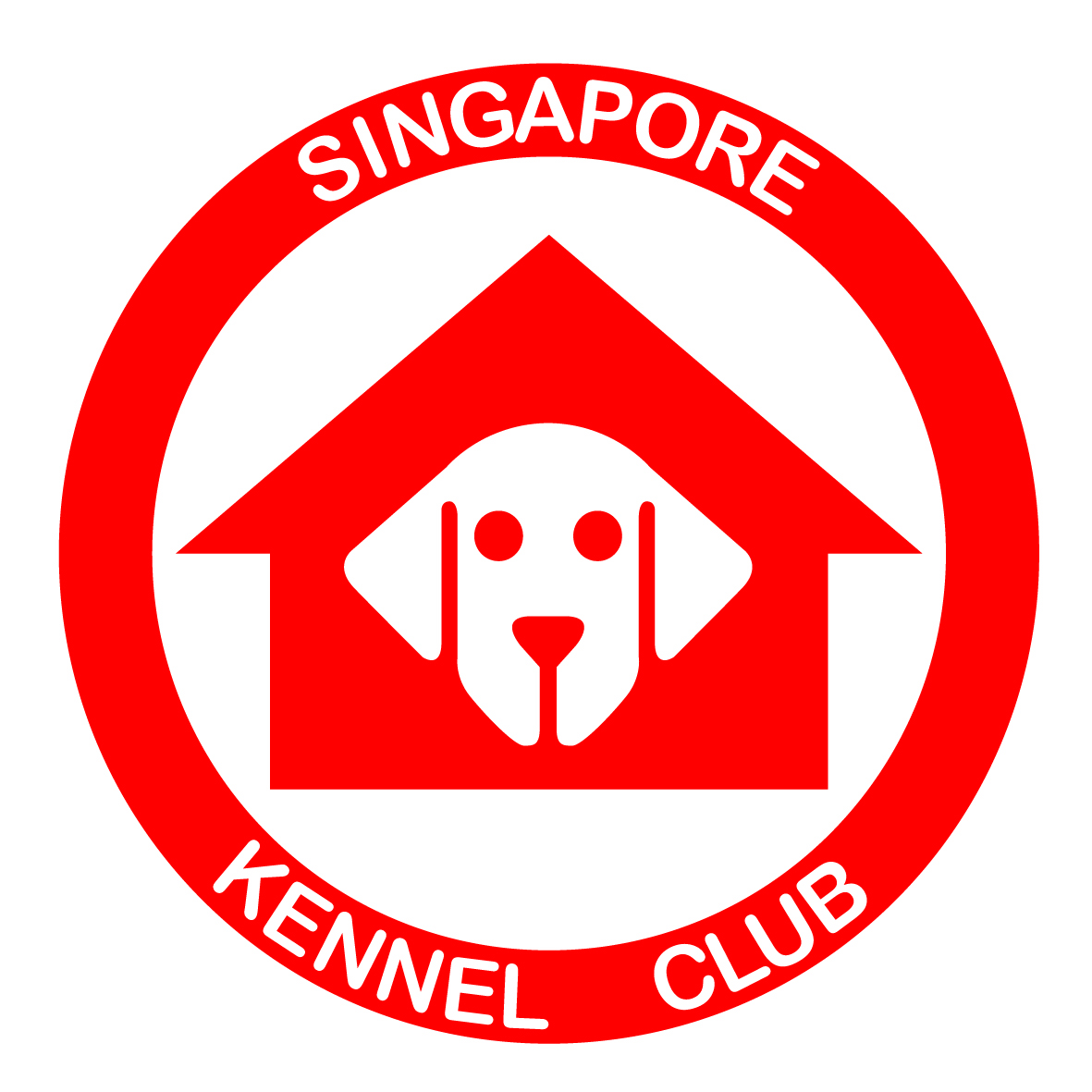 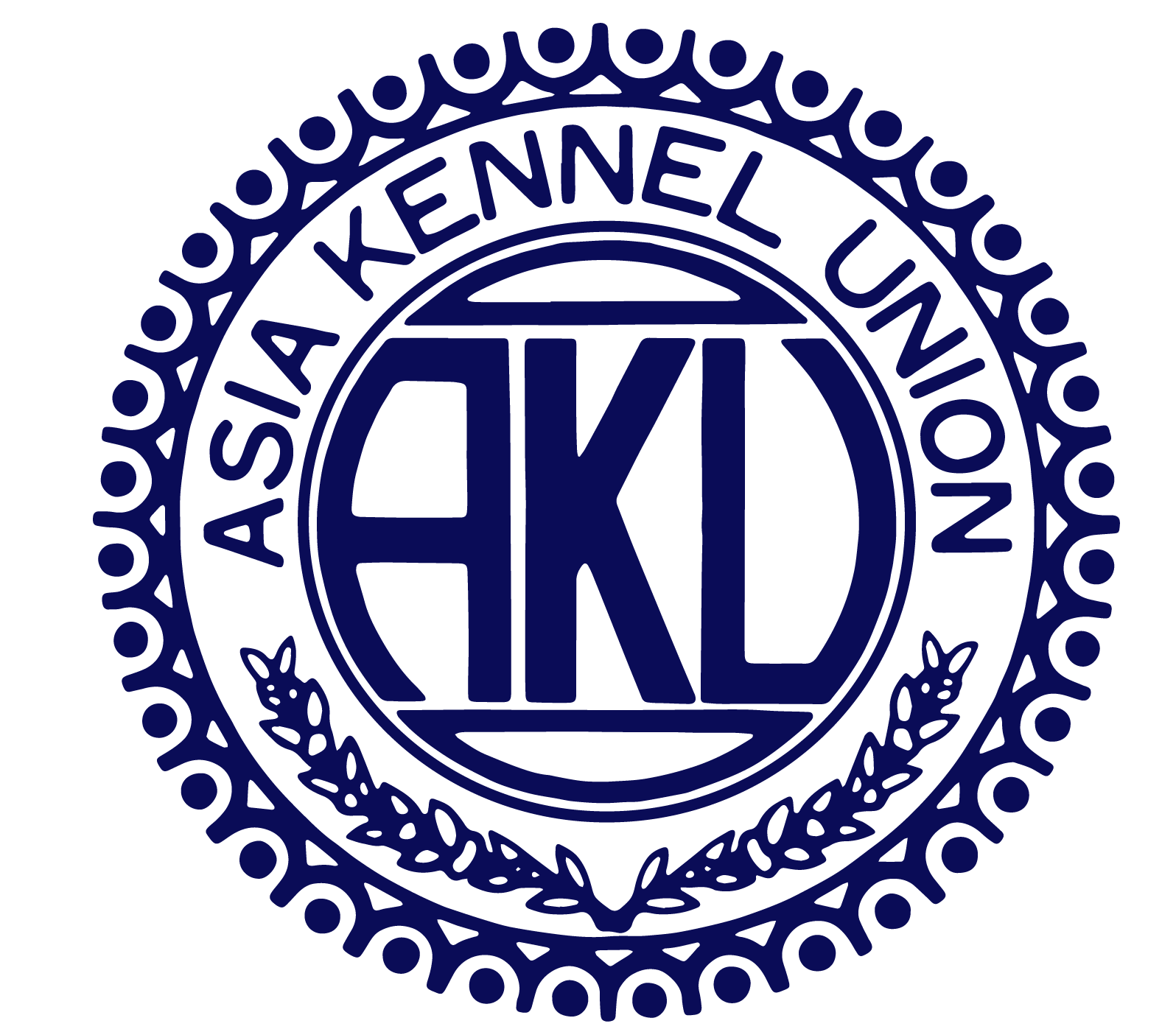 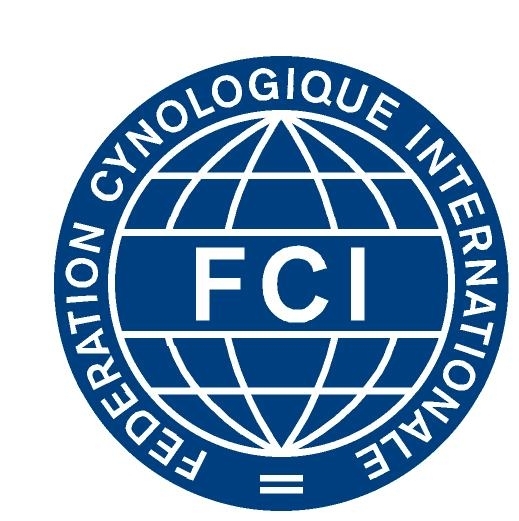 32nd AKU Show17th FCI ShowGroup 610.00amGroup 310.00amGroup 110.55amGroup 410.20amGroup 211.40amGroup 711.25amGroup 512.05pmLunch1.00pmLunch1.00pmMinor Puppy2.00pmHandling2.00pmHandling2.15pmMinor Puppy2.15pmGroup 12.30pmGroup 32.30pmGroup 23.15pmGroup 42.50pmGroup 53.40pmGroup 73.55pmGroup 64.50pmGroup Special6.00pmGroup Special6.30pmGroup 1: Sheepdogs and Cattle Dogs (except Swiss Cattle Dogs)Group 2: Pinscher and Schnauzer, Molossoid and Swiss Mountain Dog BreedsBreeds 1Australian Cattle Dog1Affenpinscher2Australian Kelpie2Anatolian Shepherd Dog3Australian Shepherd3Bernese Mountain Dog4Bearded Collie4Boxer5Beauceron5Bulldog6Belgium Sheepdog 6Bullmastiff7Belgian Shepherd Dog7Caucasian Shepherd Dog8Border Collie8Central Asia Shepherd Dog9Bouvier Des Flandres9Dobermann10Briard10Dogue De Bordeaux11Collie (Rough)11English Mastiff 12Collie (Smooth)12Estrela Mountain Dog13German Shepherd Dog13German Pinscher14Hungarian Kuvasz14Great Dane15Hungarian Puli15Great Swiss Mountain Dog16Komondor16Hovawart17Lancashire Heeler17Leonberger18Maremma Sheepdog18Mastiff19Old English Sheepdog19Miniature Pinscher20Polish Lowland Sheepdog20Neapolitan Mastiff21Pyrenean Sheepdog21Newfoundland22Schipperke22Pinscher23Shetland Sheepdog23Pyrenean Mountain Dog24Welsh Corgi (Cardigan)24Rottweiler25Welsh Corgi (Pembroke)25Russian Black Terrier26White Swiss Shepherd Dog26Schnauzer27Schnauzer (Giant)28Schnauzer (Miniature)29Shar Pei30St. Bernard31Tibetan MastiffGroup 3: TerriersGroup 4: Hounds (Dachshunds, Scent Hounds and Related Breeds and Sight Hounds)BreedsBreeds 1Australian Terrier 1Afghan Hound2Australian Silky Terrier2Azawakh3Airedale Terrier3Basset Fauve De Bretagne4Australian Terrier4Basset Hound5Bedlington Terrier5Beagle6Border Terrier6Billy7Bull Terrier7Bloodhound8Bull Terrier (Miniature)8Borzoi9Cairn Terrier9Chart Polski10Cesky Terrier 10Coonhound (Black and Tan)11Dandie Dinmont Terrier11Dachsbrake12English Toy Terrier (Black & Tan)12Dachshund (Long-Haired)13Fox Terrier (Smooth)13Dachshund (Smooth-Haired)14Fox Terrier (Wire)14Dachshund (Wire-Haired)15German Hunting Terrier 15Dachshund (Miniature Long-Haired)16Glen of Imaal Terrier16Dachshund (Miniature Smooth-Haired)17Irish Terrier17Dachshund (Miniature Wire-Haired)18Jack Russell Terrier18Dalmatian19Jack Russell Terrier (Parson)19Deerhound20Kerry Blue Terrier20Foxhound (American)21Lakeland Terrier21Foxhound (English)22Manchester Terrier22Grand Basset Griffon Vendéen23Norfolk Terrier23Greyhound24Norwich Terrier24Hamiltonstovare25Scottish Terrier25Harrier26Sealyham Terrier26Irish Wolfhound27Skye Terrier27Italian Greyhound28Soft Coated Wheaten Terrier28Otterhound29Welsh Terrier29Petit Basset Griffon Vendeen30West Highland White Terrier30Rhodesian Ridgeback31Yorkshire Terrier31Saluki32Sloughi33WhippetGroup 5: Spitz and Primitive TypesGroup 6: Pointers and Setters and Retrievers – Flush Dogs – Water DogsBreedsBreeds1Alaskan Malamute1Barbet2Basenji2Bracco Italiano3Canaan Dog3Brittany4Chow Chow4Hungarian Vizla5Eskimo Dog5Hungarian Wire Haired Vizla6Finnish Lapphund6Irish Red and White Setter7Finnish Spitz7Italian Spinone8German Spitz (Keeshond)8Lagotto Romagnolo9German Spitz (Klein)9Large Munsterlander10German Spitz (Mittel)10Pointer (English)11Ibizan Hound11Pointer (German Shorthaired)12Icelandic Sheepdog12Pointer (German Wirehaired)13Italian Volpino13Portuguese Water Dog14Norwegian Buhund14Retriever (Chesapeake Bay)15Norwegian Elkhound15Retriever (Curly Coated)16Japanese Shiba Inu16Retriever (Flat Coated)17Japanese Spitz17Retriever (Golden)18Peruvian Hairless Dog18Retriever (Labrador)19Pharaoh Hound19Retriever (Nova Scotia Duck Tolling)20Podenco Ibicenco20Setter (English)21Pomeranian21Setter (Gordon)22Samoyed22Setter (Irish)23Siberian Husky23Setter (Red and White)24Swedish Lapphund24Spaniel (American Cocker)25Swedish Vallhund25Spaniel (American Water)26Thai Ridgeback26Spaniel (Clumber)27Xoloitzcuintle27Spaniel (Cocker)28Spaniel (English Springer)29Spaniel (Irish Water)30Spaniel (Welsh Springer)31Spaniel (Field)32Spaniel (Picardy)33Spaniel (Sussex)34WeimaranerGroup 7: Companion and Toy DogsBreeds1Bichon Frise2Bolognese3Boston Terrier4Cavalier King Charles Spaniel5Coton De Tulear6French Bulldog7Chihuahua (Long Coat)8Chihuahua (Smooth Coat)9Chinese Crested Dog (Hairless)10Chinese Crested Dog (Powderpuff)11Griffon Bruxellois12Havanese13Japanese Chin14King Charles Spaniel15Lhasa Apso16Lowchen (Little Lion Dog)17Maltese18Papillon19Phalene20Pekingese21Pug22Shih Tzu23Tibetan Spaniel24Tibetan Terrier25Poodle (Standard)26Poodle (Medium)26Poodle (Miniature)28Poodle (Toy)32ND AKU17TH FCIOPEN CLASS 1ST, BOB, BEST OPEN IN BREED, 
3RD BIGCHAMPION CLASS 1ST EXCELLET, CACIB DOG, BOB, BEST CHAMPION IN BREED, 3RD BIGJUNIOR CLASS 1ST, BEST JUNIOR IN BREED, RESERVE CC DOG.JUNIOR CLASS 1ST EXCELLENT, RESERVE CC DOG, BEST JUNIOR IN GROUPOPEN CLASS 1ST, CC DOG, BEST OPEN IN BREED, RESERVE BOB. OPEN CLASS 1ST EXCELLENT, CC DOG, CACIB DOG, BEST OPEN IN BREED, RESERVE BOB.32ND AKU17TH FCIINTERMEDIATE CLASS 1ST, CC BITCH, BEST INTERMEDIATE IN GROUP, BEST OF WINNERS, BOB, 1ST BIGINTERMEDIATE CLASS 1ST EXCELLENT, CC BITCH, CACIB BITCH, BEST INTERMEDIATE IN BREED, BEST OF WINNERS, BOB, 1ST BIG-INTERMEDIATE CLASS 1ST EXCELLENT, CC DOG, CACIB DOG, BEST INTERMEDIATE IN BREED, BEST OF WINNERS, BOBJUNIOR CLASS 1ST, CC DOG, BEST JUNIOR IN BREEDJUNIOR CLASS 1ST EXCELLENT, CC DOG, BEST JUNIOR IN BREEDBEST INTERMEDIATE IN BREED, RESERVE BEST OF BREEDCHAMPION CLASS 2ND VERY GOODBEST SINGAPORE WHELPED, BOB, 2ND BIGCHAMPION CLASS 1ST EXCELLENT, CACIB DOG, BEST CHAMPION IN BREED, BOB, 2ND BIGPUPPY CLASS 1ST, RESERVE CC BITCH, BEST PUPPY IN GROUPPUPPY CLASS 1ST EXCELLENT, CC BITCH, BEST PUPPY IN BREED, BEST OF WINNER32ND AKU17TH FCISINGAPORE WHELPED CLASS 1ST, CC BITCH, BEST OF WINNERSOPEN CLASS 1ST EXCELLENT, RESERVE CC BITCH, RESERVE CACIB BITCH, BEST OPEN IN BREED-CHAMPION CLASS 1ST EXCELLENT, CACIB BITCH, BEST OPPOSITE SEX, RESERVE BOBBREEDBEST OF BREEDRES BEST OF BREEDPUPPYJUNIORINTERMEDIATESG WHELPEDOPENBORDER COLLIE1-----1GERMAN SHEPHERD43-24-3ROUGH COLLIE-------SHETLAND SHEEPDOG879678-BEST EXHIBIT IN GROUP4-964832ND BEST EXHIBIT IN GROUP83RD BEST EXHIBIT IN GROUP1BREEDBEST OF BREEDRES BEST OF BREEDPUPPYJUNIORINTERMEDIATEOPENCHAMPIONBORDER COLLIE1-----1GERMAN SHEPHERD43-243-ROUGH COLLIE5---5--SHETLAND SHEEPDOG81196-108BEST EXHIBIT IN GROUP4-964382ND BEST EXHIBIT IN GROUP83RD BEST EXHIBIT IN GROUP132ND AKU17TH FCI---PUPPY CLASS 1ST EXCELLENT,CC DOG, BEST PUPPY IN GROUP, BEST OF WINNERSBEST OPEN IN BREED, BOB, 1ST BIGCHAMPION CLASS 1ST EXCELLENT, CACIB DOG,BEST CHAMPION IN BREED, BOB, 1ST BIGBEST OPEN IN BREED, BOB, 2ND BIGCHAMPION CLASS 1ST EXCELLENT, BEST CHAMPION IN BREED, BOB, 2ND BIGBREEDBEST OF BREEDRES BEST OF BREEDPUPPYJUNIORINTERMEDIATESG WHELPEDOPENOPENDOBERMANN--------MINIATURE SCHNAUZER14-----1414ROTTWEILER15-----1515BEST EXHIBIT IN GROUP14-----14142ND BEST EXHIBIT IN GROUP153RD BEST EXHIBIT IN GROUP-BREEDBEST OF BREEDRES BEST OF BREEDPUPPYJUNIORINTERMEDIATEOPENCHAMPIONCHAMPIONDOBERMANN--------MINIATURE SCHNAUZER14-13---1414ROTTWEILER15-----1515BEST EXHIBIT IN GROUP14-13---14142ND BEST EXHIBIT IN GROUP153RD BEST EXHIBIT IN GROUP-32ND AKU17TH FCIJUNIOR CLASS 1ST, CC DOG, BEST JUNIOR IN BREED, BOBJUNIOR CLASS 1ST EXCELLENT, CC DOG, BEST JUNIOR IN BREED, BOBOPEN CLASS 1ST, CC DOG, 1ST BIGOPEN CLASS 1ST EXCELLENT, CC DOG, RESERVE CACIB DOG, BEST OPEN IN BREED, RESERVE BOBRESERVE BOBCHAMPION CLASS 2ND VERY GOOD, 2ND BIGBEST OPEN IN BREED, BOB, 2ND BIGCHAMPION CLASS 1ST EXCELLENT, BEST CHAMPION IN BREED, BEST OF BREED, 1ST BIGBREEDBEST OF BREEDRES BEST OF BREEDPUPPYJUNIORINTERMEDIATESG WHELPEDSG WHELPEDOPENJACK RUSSELL TERRIER16--16----WEST HIGHLAND WHITE TERRIER1918-----19BEST EXHIBIT IN GROUP16--16---192ND BEST EXHIBIT IN GROUP193RD BEST EXHIBIT IN GROUP-BREEDBEST OF BREEDRES BEST OF BREEDPUPPYJUNIORINTERMEDIATEOPENCHAMPIONJACK RUSSELL TERRIER16--16---WEST HIGHLAND WHITE TERRIER1917---1719BEST EXHIBIT IN GROUP19--16-17192ND BEST EXHIBIT IN GROUP163RD BEST EXHIBIT IN GROUP-32ND AKU17TH FCIBEST OPEN IN BREED, BOBCHAMPION CLASS 1ST EXCELLENT, CACIB DOG, BEST CHAMPION IN BREED, BOBBEST OPEN IN BREED, BOB,3RD BIGCHAMPION CLAASS 1ST EXCELLENT, CACIB BITCH, BEST CHAMPION IN BREED, BOBOPEN CLASS 1ST, CC DOG, RESERVE BOBOPEN CLASS 1ST EXCELLENT, CC DOG, RESERVE CACIB DOG, BEST OPEN IN BREED, BEST OF WINNERS, RESERVE BOBBEST OPEN IN BREED, BOBCHAMPION CLASS 1ST, CACIB DOG, BEST CHAMPION IN BREED, BOBJUNIOR CLASS 1ST, CC DOG, BEST JUNIOR IN BREED, RESERVE BOBJUNIOR CLASS 1ST EXCELLENT, CC DOG, BEST JUNIOR IN BREED, BEST OF WINNERS, RESERVE BOB32ND AKU17TH FCIBEST OPEN IN GROUP, BOB, 2ND BIGCHAMPION CLASS 1ST EXCELLENT, CACIB DOG, BEST CHAMPION IN BREED, BOB,3RD BIGBEST OPEN IN GROUP, BOBCHAMPION CLASS 1ST EXCELLENT, CACIB DOG, BEST CHAMPION IN BREED, BOBINTERMEDIATE CLASS 1ST, CC DOG, BEST INTERMEDIATE IN  BREED, BEST OF WINNERINTERMEDIATE CLASS 1ST EXCELLENT, CC DOG, CACIB DOG, BEST INTERMEDIATE IN BREED, BEST OPPOSITE SEXSINGAPORE WHELPED CLASS 1ST, CC BITCHOPEN CLASS 1ST EXCELLENT, CC BITCH, RESERVE CC BITCH, BEST OPEN IN BREED, BEST OF WINNERS, RESERVE BOBBEST SINGAPORE WHELPED IN BREED, BOBCHAMPION CLASS 1ST EXCELLENT, CACIB BITCH, BEST CHAMPION IN BREED, BOB, 2ND BIGBEST OPEN IN BREED, RESERVE BOBCHAMPION CLASS 2ND VERY GOOD32ND AKU17TH FCIBEST JUNIOR IN BREED, BOBJUNIOR CLASS 1ST EXCELLENT, CC DOG, BEST JUNIOR IN BREED, BEST OF WINNERS, BOB, 1ST BIGINTERMEDIATE CLASS 1ST, RESERVE CC DOG, BEST INTERMEDIATE IN BREEDINTERMEDIATE CLASS 1ST EXCELLENT, CC DOG, CACIB DOG, BEST INTERMEDIATE IN BREED, BEST OF WINNER, BEST OPPOSITE SEX, RESERVE BOBOPEN CLASS 1ST, CC DOG, BEST OF WINNERS, RESERVE BOBOPEN CLASS 1ST EXCELLENT, RESERVE CC DOG, RESERVE CACIB DOG, BEST OPEN IN GROUPJUNIOR CLASS 1ST, CC BITCH, BEST JUNIOR IN BREEDJUNIOR CLASS 1ST EXCELLENT, CC BITCH, BEST JUNIOR IN BREEDBEST OPEN IN BREED, BOB, 1ST BIGCHAMPION CLASS 1ST EXCELLENT, CACIB BITCH, BEST CHAMPION IN BREED, BOBBREEDBEST OF BREEDRES BEST OF BREEDPUPPYJUNIORINTERMEDIATEOPENCHAMPIONAFGHAN HOUND20----20-BEAGLE21----21-DACHSHUND (MLH)2322---23-DACHSHUND (MSH)2524-24-25-DACHSHUND (SLH)26----26-ITALIAN GREYHOUND2930--273029PETITE BASEET GRIFFONS VENDEEN 31--31---WHIPPET3533-343235-BEST EXHIBIT IN GROUP35--243235292ND BEST EXHIBIT IN GROUP25------3RD BEST EXHIBIT IN GROUP21------BREEDBEST OF BREEDRES BEST OF BREEDPUPPYJUNIORINTERMEDIATEOPENCHAMPIONAFGHAN HOUND20-----20BEAGLE21-----21DACHSHUND (MLH)2322---2223DACHSHUND (MSH)2524-24--25DACHSHUND (SLH)26-----26ITALIAN GREYHOUND2928--272829PETITE BASEET GRIFFONS VENDEEN 31--31---WHIPPET3532-34323335BEST EXHIBIT IN GROUP31--313222292ND BEST EXHIBIT IN GROUP293RD BEST EXHIBIT IN GROUP2532ND AKU17TH FCIBEST OPEN IN BREED, BOBCHAMPION CLASS 1ST EXCELLENT, CACIB DOG, BEST CHAMPION IN BREED, BOBPUPPY CLASS 1ST, BEST PUPPY IN BREEDPUPPY CLASS 1ST EXCELLENTJUNIOR CLASS 1ST, CC DOG,BEST JUNIOR IN BREED, BEST OF WINNERS, BOB, 3RD BIGJUNIOR CLASS 1ST EXCELLENT, CC DOG, BEST JUNIOR IN BREED, BEST OF WINNERS, BOB, 2ND BIGINTERMEDIATE CLASS 1ST, RESERVE CC DOG, INTERMEDIATE CLASS 1ST EXCELLENT, RESERVE CC DOG, RESERVE CACIB DOGBEST INTERMEDIATE  IN BREED, RESERVE BOBCHAMPION CLASS 1ST EXCELLENT, CACIB DOG, BEST CHAMPION IN BREED, RESERVE BOBPUPPY CLASS 1STPUPPY CLASS FIRST EXCELLENT, RESERVE CC BITCH, BEST PUPPY IN BREED32ND AKU17TH FCIJUNIOR CLASS 1ST, RESERVE CC BITCHJUNIOR CLASS EXCELLENTINTERMEDIATE CLASS 1ST, CC BITCHINTERMEDIATE CLASS EXCELLENT, CC BITCH, CACIB BITCH, BEST INTERMEDIATE IN BREED, BEST OPPOSITE SEXPUPPY CLASS 1STPUPPY CLASS 1ST EXCELLENT, CC DOGINTERMEDIATE CLASS 1ST, CC DOG, BEST INTERMEDIATE IN BREED-BEST SINGAPORE WHELPED IN BREED, RESERVE BOBCHAMPION CLASS 2ND VERY GOOD, 3RD BIGBEST OPEN IN BREED, BOB, 2ND BIGCHAMPION CLASS 1ST EXCELLENT, CACIB DOG, BEST CHAMPION IN BREED, BOB32ND AKU17TH FCIOPEN CLASS 1ST, CC BITCHOPEN CLASS 1ST EXCELLENT, CC BITCH, CACIB BITCH, BEST OPEN IN BREED, BEST OF WINNERS, BEST OPPOSITE SEX, RESERVE BOBINTERMEDIATE CLASS 1ST, CC DOGINTERMEDIATE CLASS 1ST EXCELLENT, CC DOG, CACIB DOG, BEST OPPOSITE SEX, BOBOPEN CLASS 1ST, RESERVE CC DOGOPEN CLASS 1ST EXCELLENT, RESERVE CC DOG, BEST OPEN IN BREDBEST OPEN IN BREED, BOB, 1ST BIGCHAMPION CLASS 1ST EXCELLENT, RESERVE CACIB DOG, BEST CHAMPION IN BREEDRESERVE BOBCHAMPION CLASS 2ND VERY GOODPUPPY CLASS 1ST, BEST PUPPY IN BREEDPUPPY CLASS 1ST EXCELLENT, RESERVE CC BITCH, BEST PUPPY IN BREED32ND AKU17TH FCIJUNIOR CLASS 1ST, BEST JUNIOR IN BREEDJUNIOR CLASS 1ST EXCELLENT, BEST JUNIOR IN BREEDINTERMEDIATE CLASS 1ST, CC BITCH, BEST INTERMEDIATE IN BREED, BEST OF WINNERSINTERMEDIATE CLASS 1ST EXCELLENT, CC BITCH, CACIB BITCH, BEST INTERMEDIATE IN BREED, BEST OF WINNERS, BOB,1ST BIGSINGAPORE WHELPED 1ST, RESERVE CC BITCH, BEST SINGAPORE WHELPED IN BREEDINTERMEDIATE CLASS 2ND VERY GOODBREEDBEST OF BREEDRES BEST OF BREEDPUPPYJUNIORINTERMEDIATESG WHELPEDSG WHELPEDOPENBASENJI36------36JAPANESE SHIBA INU3540373840---POMERANIAN4647--45464647SIBERIAN HUSKY5152535455565651BEST EXHIBIT IN GROUP57-5338554646512ND BEST EXHIBIT IN GROUP473RD BEST EXHIBIT IN GROUP38BREEDBEST OF BREEDRES BEST OF BREEDPUPPYJUNIORINTERMEDIATEOPENCHAMPIONBASENJI36-----36JAPANESE SHIBA INU3840413843-40POMERANIAN464844--4846SIBERIAN HUSKY55495354555051BEST EXHIBIT IN GROUP55-53385548462ND BEST EXHIBIT IN GROUP383RD BEST EXHIBIT IN GROUP4632ND AKU17TH FCI--JUNIOR CLASS 1ST, RESERVE CCJUNIOR CLASS 1ST, EXCELLENT, RESERVE CC DOGOPEN CLASS 1ST, CC DOG, BEST OF WINNERSOPEN CLASS 1ST EXCELLENT, CC DOG, RESERVE CACIB DOG, BEST OPEN IN BREED, BEST OF WINNERSBEST OF JUNIORCHAMPION CLASS 3RD GOODRESERVE BOBCHAMPION CLASS 2ND VERY GOODBEST OPEN IN BREED, BOB, 1ST BIGCHAMPION CLASS 1ST EXCELLENT, BEST CHAMPION IN BREED, BOB,1ST BIGJUNI32ND AKU17TH FCI--JUNIOR CLASS 2NDJUNIOR CLASS 1ST EXCELLENT, BEST JUNIOR IN BREED--JUNIOR CLASS 1STJUNIOR CLASS 2ND VERY GOODINTERMEDIATE CLASS 1ST, CC BITCH, BEST INTERMEDIATE IN BREEDINTERMEDIATE CLASS 1ST EXCELLENT, CC BITCH, RESERVE CACIB BITCH, BEST INTERMEDIATE IN BREED-CHAMPION CLASS 1ST EXCELLENT, CACIB BITCH, BEST OPPOSITE SEX, RESERVE BOB32ND AKU17TH FCIBEST SINGAPORE WHELPEDCHAMPION CLASS 2ND VERY GOODJUNIOR CLASS 1ST, CC DOG, BEST JUNIOR IN BREED, BOB, 2ND BIGJUNIOR CLASS 1ST EXCELLENT, CC DOG, BEST JUNIOR IN BREED, BOB, 3RD BIGBEST OPEN IN BREED, BOB, 3RD BIGCHAMPION CLASS 1ST EXCELLENT, CACIB DOG, BEST CHAMPION IN BREED, BOB,2ND BIGBREEDBEST OF BREEDRES BEST OF BREEDPUPPYJUNIORINTERMEDIATESG WHELPEDOPENENGLISH COCKER SPANIEL------GOLDEN RETRIEVER6261-60676962LABRADOR RETRIEVER70--70---WEIMARANER71-----71BEST EXHIBIT IN GROUP62--706769622ND BEST EXHIBIT IN GROUP70-3RD BEST EXHIBIT IN GROUP71-BREEDBEST OF BREEDRES BEST OF BREEDPUPPYJUNIORINTERMEDIATEOPENCHAMPIONENGLISH COCKER SPANIEL-------GOLDEN RETRIEVER6268-64675962LABRADOR RETRIEVER70--70---WEIMARANER71-----71BEST EXHIBIT IN GROUP62--706759622ND BEST EXHIBIT IN GROUP713RD BEST EXHIBIT IN GROUP7032ND AKU17TH FCIJUNIOR CLASS 1ST, CC DOG, BEST JUNIOR IN BREED, RESERVE BOBJUNIOR CLASS 1ST EXCELLENT, CC DOG, BEST JUNIOR IN BREED, BEST OF WINNERS, BOBBEST OPEN IN BREED, BOBCHAMPION CLASS 1ST EXCELLENT, CACIB BITCH, BEST CHAMPION IN BREED, BEST OPPOSITE SEX, RESERVE BOBPUPPY CLASS 1ST, CC DOG, BEST PUPPY IN BREED, BEST OF WINNERSPUPPY CLASS 1ST EXCELLENT, CC DOGBEST SINGAPORE WHELPED, BOBCHAMPION CLASS 1ST EXCELLENT, BEST CHAMPION IN BREED, BOBPUPPY CLASS 1ST, CC BITCHPUPPY CLASS 1ST EXCELLENT, CC BITCH, BEST PUPPY IN BREED, BEST OF WINNERSINTERMEDIATE CLASS 1ST, RESERVE CC BITCH, BEST INTERMEDIATE IN CLASSINTERMEDIATE CLASS 1ST EXCELLENT, BEST INTERMEDIATE IN BREED, BEST OPPOSITE SEX, RESERVE BOB32ND AKU17TH FCIBEST OPEN IN BREED, RESERVE BOBCHAMPION CLASS 1ST EXCELLENT, RESERVE CACIB BITCHBEST OPEN IN BREED, BOB,3RD BIGCHAMPION CLASS 1ST EXCELLENT,CACIB DOG, BEST CHAMPION IN BREED, BOBRESERVE BOBCHAMPION CLASS 1ST EXCELLENT, CACIB BITCH, BEST OPPOSITE SEX, RESERVE BOBJUNIOR CLASS 1ST, CC DOG, BEST JUNIOR IN BREED, BEST OF WINNERS, RESERVE BOBJUNIOR CLASS 1ST EXCELLENT, CC DOG, BEST JUNIOR IN BREED, BEST OF WINNERS, BOB,3RD BIGBEST INTERMEDIATE IN BREED, BOBCHAMPION CLASS 1ST EXCELLENT, CACIB DOG, BEST CHAMPION IN BREED, RESERVE BOBPUPPY CLASSS 1ST, CC BITCH, BEST PUPPY IN BREEDPUPPY CLASS 1ST EXCELLENT, CC BITCH, BEST PUPPY IN BREED.32ND AKU17TH FCI----INTERMEDIATE CLASS 1ST, CC DOG, BEST INTERMEDIATE IN BREED, BOBINTERMEDIATE CLASS 1ST EXCELLENT, CC DOG, CACIB DOG, BEST INTERMEDIATE IN BREED, BEST OF WINNERS, BOBINTERMEDIATE CLASS 1ST, CC DOG, BEST INTERMEDIATE IN BREED, RESERVE BOBINTERMEDIATE CLASS 1ST EXCELLENT, CC DOG, CACIB DOG, BEST INTERMEDIATE IN BREED, BEST OF WINNERS, BOBBEST OPEN IN BREED, BOBCHAMPION CLASS 1ST EXCELLENT, RESERVE CACIB DOG, BEST CHAMPION IN BREED, RESERVE BOB32ND AKU17TH FCIOPEN CLASS 1ST, CC DOGOPEN CLASS 1ST EXCELLENT, CC DOG, RESERVE CACIB DOG, BEST OPEN IN BREED, BEST OF WINNERS, RESERVE BOBRESERVE BOBCHAMPION CLASS 1ST EXCELLENT, CACIB DOG, BEST CHAMPION IN BREED, BOB, 1ST BIGBEST OPEN IN BREED, BOB, 2ND BIGCHAMPION CLASS 2ND VERY GOODJUNIOR CLASS 1ST, CC DOG, BEST JUNIOR IN BREEDJUNIOR CLASS 1ST EXCELLENT, CC DOG, BEST JUNIOR IN BREED, BEST OF WINNERS, RESERVE BOBSINGAPORE WHELPED CLASS 1ST, RESERVE CC DOG, BEST SINGAPORE WHELPEDJUNIOR CLASS 2ND VERY GOODRESERVE BOBCHAMPION CLASS 1ST EXCELLENT, CACIB DOG, BEST CHAMPION IN BREED, BOB, 2ND BIG32ND AKU17TH FCIBEST OPEN IN BREED, BOB, 1ST BIGCHAMPION CLASS 2ND VERY GOODINTERMEDIATE CLASS 1ST, CC BITCH, BEST INTERMEDIATE IN BREED, BEST OF WINNERSINTERMEDIATE CLASS 1ST EXCELLENT, CC BITCH, CACIB BITCH, BEST INTERMEDIATE IN BREED, BEST OPPOSITE SEXJUNIOR CLASS 1ST, CC DOG, BEST JUNIOR IN BREED, BEST OF WINNERS, BOBJUNIOR CLASS 1ST EXCELLENT, CC DOG, BEST JUNIOR IN BREED, BEST OF WINNERS, BOBOPEN CLASS 1ST , CC BITCH, BEST OPEN IN BREED, RESERVE BOBOPEN CLASS 1ST EXCELLENT, CC BITCH, CACIB BITCH, BEST OPEN IN BREED, BEST OPPOSITE SEX, RESERVE BOBBREEDBEST OF BREEDRES BEST OF BREEDPUPPYJUNIORINTERMEDIATESG WHELPEDOPENBICHON FRISE7372-72--75CHIHUAHUA (LONG COAT)757874-777578CHIHUAHUA (SMOOTH COAT)7980----79FRENCH BULLDOG8281838182--LHASA APSO-------MALTESE86---86--PAPILLON8887--87-88PEKINGESE9190----91POODLE (TOY)9594-92969395PUG9798-97--98BEST EXHIBIT IN GROUP95-74729675952ND BEST EXHIBIT IN GROUP913RD BEST EXHIBIT IN GROUP79BREEDBEST OF BREEDRES BEST OF BREEDPUPPYJUNIORINTERMEDIATEOPENCHAMPIONBICHON FRISE7273-72--73CHIHUAHUA (LONG COAT)757776-77-75CHIHUAHUA (SMOOTH COAT)7980----79FRENCH BULLDOG81828381--82LHASA APSO-------MALTESE86---86--PAPILLON8788--87-88PEKINGESE9089---8990POODLE (TOY)9482-9296-94PUG9798-97-98-BEST EXHIBIT IN GROUP90-768186-902ND BEST EXHIBIT IN GROUP943RD BEST EXHIBIT IN GROUP81GROUPBEST IN GROUP2ND BEST IN GROUP3RD BEST IN GROUPBEST PUPPY IN GROUPBEST JUNIOR IN GROUPBEST INTER-MEDIATE IN GROUPBEST SG WHELPED IN GROUPBEST OPEN IN GROUPGROUP 148196483GROUP 21415-----14GROUP 31619--16--19GROUP 4352521-24322935GROUP 55147385338554651GROUP 6627071-70676962GROUP 79591797472967595BEST IN SHOW51-------RESERVE BEST IN SHOW95GENERAL SPECIAL BEST IN SHOWGENERAL SPECIAL BEST IN SHOW9389646513RD BEST IN SHOW62RESERVE GENERAL SPECIALS RESERVE GENERAL SPECIALS 7472552995GROUPBEST IN GROUP2ND BEST IN GROUP3RD BEST IN GROUPBEST PUPPY IN GROUPBEST JUNIOR IN GROUPBEST INTER-MEDIATE IN GROUPBEST OPEN IN GROUPBEST CHAMPION  IN GROUPGROUP 148196438GROUP 21415-13---14GROUP 31916--16-1719GROUP 4312925-31322229GROUP 55538475338554847GROUP 6627170-70675962GROUP 7909481768186-90BEST IN SHOW62-------RESERVE BEST IN SHOW14GENERAL SPECIAL BEST IN SHOWGENERAL SPECIAL BEST IN SHOW7631459623RD BEST IN SHOW31RESERVE GENERAL SPECIALS RESERVE GENERAL SPECIALS 93855314